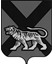 ТЕРРИТОРИАЛЬНАЯ ИЗБИРАТЕЛЬНАЯ КОМИССИЯ МИХАЙЛОВСКОГО РАЙОНАРЕШЕНИЕВ  соответствии с пунктом 3 статьи 74 Федерального закона «Об основных гарантиях избирательных прав и права на участие в референдуме граждан Российской Федерации», частью 1 статьи 7, статьей 23 Федерального закона «О Государственной автоматизированной системе Российской Федерации «Выборы», территориальная избирательная комиссия Михайловского районаРЕШИЛА:1. Образовать группу контроля за использованием Государственной автоматизированной системы Российской Федерации «Выборы» при проведении досрочных выборов главы Сунятсенского сельского поселения, дополнительных выборов депутатов Думы Михайловского муниципального района пятого созыва  по одномандатным избирательным округам № 8, № 10, назначенных на 10 сентября 2017 года на территории Михайловского муниципального района,  в составе:1) Наумченко Н.В.– член территориальной избирательной комиссии  Михайловского района  с правом решающего голоса,2) Бойко В.Б. – член территориальной избирательной комиссии Михайловского района с правом решающего голоса,3 Лукашенко В.В. – секретарь территориальной избирательной комиссии Михайловского района   с правом совещательного голоса.2. Разместить настоящее решение на официальном сайте администрации Михайловского муниципального района в разделе «Территориальная избирательная комиссия Михайловского района» в информационно-телекоммуникационной сети «Интернет».Председатель комиссии                                                 Н.С. Горбачева                                     Секретарь комиссии                                                      В.В. Лукашенко        15.06.2017с. Михайловка                          48/325